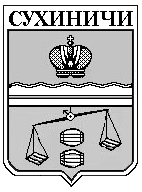       Администрация  Городского поселения «Поселок Середейский»                                           Сухиничский район                                            Калужская областьПОСТАНОВЛЕНИЕОт  31.05.2018 г.                                                                               № 41Об утверждении административного регламента предоставления муниципальной услуги «Выдача выписки из похозяйственных книг»администрацией городского поселения «Поселок Середейский»	  Руководствуясь Федеральным законом от 27.07.2010 N 210-ФЗ "Об организации предоставления государственных и муниципальных услуг", Федеральным законом от 21.07.1997 N 122-ФЗ «О государственной регистрации прав на недвижимое имущество и сделок с ним», приказом Федеральной регистрационной службы от 29.08.2006 N 146 «Об утверждении формы выписки из похозяйственной книги о наличии у гражданина права на земельный участок», Уставам городского поселения «Поселок Середейский», администрация городского поселения «Поселок Середейский» ПОСТАНОВЛЯЕТ:     1.Утвердить административный регламент предоставления муниципальной услуги «Выдача выписки из похозяйственных книг» администрацией городского поселения «Поселок Середейский» (прилагается).    2.Настоящее Постановление вступает в силу после официального обнародования и подлежит размещению на сайте администрации городского поселения «Поселок Середейский».    3.Контроль за исполнением данного Постановления оставляю за собой.Глава администрации городского поселения«Поселок Середейский»                                                   Л.М.СеменоваПриложение к постановлению администрации ГП «Поселок Середейский»от _________ № ________Административный регламентпредоставления муниципальной услуги«Выдача выписки из похозяйственных книг»администрацией городского поселения «Поселок Середейский»1. Общие положения       1.1. Административный регламент предоставления муниципальной услуги «Выдача выписки из похозяйственных книг» администрацией городского поселения «Поселок Середейский» (далее по тексту - муниципальная услуга) определяет порядок, сроки и последовательность административных процедур при осуществлении услуги.       1.2. Заявителями при предоставлении муниципальной услуги являются физические лица, обратившиеся с заявлением о выдаче выписки из похозяйственных книг,  либо представитель гражданина, действующий в силу закона или на основании доверенности, оформленной в соответствии с действующим законодательством Российской Федерации (далее –заявители).1.3. Информирование о предоставлении муниципальной услуги осуществляется непосредственно в администрации ГП «Поселок Середейский» (далее - администрация):- при обращении заявителей по телефонам;- при личном или письменном обращении заявителей.1.4. Сведения о местонахождении, контактных телефонах, режиме работы органа предоставления услуги: Калужская область, Сухиничский район, п. Середейский, ул. Ленина д. 14Почтовый адрес для направления документов и обращений:249278, Калужская обл., Сухиничский  р-н, п. Середейский, ул. Ленина, д. 14.Администрация городского поселения «Поселок Середейский».Контактные телефоны: 8(48451)55-111 – приемнаяАдрес официального сайта администрации в сети Интернет: www.seredeysk.ruАдрес электронной почты: seredeysk.adm@yandex.ruРежим работы администрации:1.5. При ответах на телефонные звонки и устные обращения заявителей сотрудники органа предоставления услуги (далее - сотрудники) подробно, в вежливой форме информируют заявителей о предоставлении муниципальной услуги. Письменное информирование осуществляется путем направления письменного ответа почтовым отправлением по адресу, указанному в обращении, либо лично в руки заявителя.1.6. Информационный стенд о предоставлении муниципальной услуги размещается в фойе администрации ГП «Поселок Середейский».2. Стандарт предоставления муниципальной услуги2.1.Наименование муниципальной услугиВыдача выписок из похозяйственных книг (далее – муниципальная услуга).2.2.Наименование органа, предоставляющего муниципальную услугуПредоставление муниципальной услуги осуществляется администрацией ГП «Поселок Середейский»  (далее - орган предоставления услуги).При предоставлении муниципальной услуги администрация ГП «Поселок Середейский» не вправе требовать от заявителя:- представления документов и информации или осуществления действий, предоставление или осуществление которых не предусмотрено нормативными правовыми актами, указанными в пункте 2.5 Административного регламента;- осуществления действий, в том числе согласований, необходимых для получения муниципальной услуги и связанных с обращением в иные органы и организации, за исключением получения услуг и получения документов и информации, предоставляемых в результате предоставления таких услуг, включенных в Перечень услуг, которые являются необходимыми и обязательными для предоставления муниципальных услуг.2.3.Результат предоставления муниципальной услугиРезультатом исполнения муниципальной услуги является:- выдача заявителю выписки из похозяйственной книги о наличии у гражданина права на земельный участок;- отказ в выдаче выписки из похозяйственной книги о наличии у гражданина права на земельный участок.2.4.Срок предоставления муниципальной услуги      Срок осуществления процедуры выдачи либо отказа в выдаче выписки из похозяйственной книги составляет не более 10 дней со дня получения заявления.2.5.Перечень нормативных правовых актов, регулирующих отношения, возникающие в связи с предоставлением муниципальной услуги Предоставление муниципальной услуги осуществляется в соответствии со следующими нормативными правовыми актами:- Конституцией Российской Федерации;- Жилищным кодексом Российской Федерации;- Градостроительным кодексом Российской Федерации;- Земельным кодексом Российской Федерации;- Федеральным законом от 06.10.2003 N 131-ФЗ "Об общих принципах организации местного самоуправления в Российской Федерации";- постановлением Правительства РФ от 19.11.2014 N 1221 "Об утверждении Правил присвоения, изменения и аннулирования адресов";- Федеральным законом от 27.07.2010 N 210-ФЗ "Об организации предоставления государственных и муниципальных услуг";- Федеральным законом от 28.12.2013 N 443-ФЗ "О федеральной информационной адресной системе и о внесении изменений в Федеральный закон "Об общих принципах организации местного самоуправления в Российской Федерации";- Федеральным законом от 24.07.2007 N 221-ФЗ "О государственном кадастре недвижимости";- приказом Минфина России от 05.11.2015 N 171н "Об утверждении Перечня элементов планировочной структуры, элементов улично-дорожной сети, элементов объектов адресации, типов зданий (сооружений), помещений, используемых в качестве реквизитов адреса, и Правил сокращенного наименования адресообразующих элементов";- приказом Минфина России от 11.12.2014 N 146н "Об утверждении форм заявления о присвоении объекту адресации адреса или аннулировании его адреса, решения об отказе в присвоении объекту адресации адреса или аннулировании его адреса".- Приказ Министра сельского хозяйства РФ от 11.10.2010 г. № 345 «Об утверждении формы и порядка ведения похозяйственных книг органами местного самоуправления поселений и органами местного самоуправления городских округов»;- Приказ Федеральной регистрационной службы от 29.08.2006 г. № 146 «Обутверждении формы выписки из похозяйственной книги о наличии у гражданина права на земельный участок»;- Устав ГП «Поселок Середейский».2.6.Исчерпывающий перечень документов, необходимых в соответствии с нормативными правовыми актами для предоставления муниципальной услуги2.6.1. Перечень документов, необходимых для предоставления муниципальной услуги.   а) Для выписки из похозяйственной книги о наличии у граждан прав на земельный участок предоставляется:- ксерокопия паспорта владельца земельного участка, - ксерокопия свидетельства о смерти в случае смерти владельца земельного участка(дополнительно при оформлении по доверенности; - ксерокопия паспорта и нотариально заверенной доверенности доверенного лица);- правоустанавливающие документы на земельный участок, права на которые не зарегистрированы в Едином государственном реестре прав на недвижимоеимущество и сделок с ним;- документ, подтверждающий получение согласия лица или его законного представителя, не являющегося заявителем, обработка персональных данных которогонеобходима для предоставления муниципальной услуги, на обработку такихперсональных данных, если в соответствии с федеральным законом обработка такихперсональных данных может осуществляться с согласия указанного лица, заисключением лиц, признанных безвестно отсутствующими, и разыскиваемых лиц, местонахождения которых не установлено уполномоченным федеральным органомисполнительной власти.б) Для выписки из похозяйственной книги на получение банковской ссудыпредоставляется:- паспорт Заявителя (при оформлении по доверенности - ксерокопия паспорта и нотариально заверенной доверенности доверенного лица);- правоустанавливающие документы на дом и земельный участок.в) Для обзорной справки:- ксерокопия свидетельства о смерти владельца имущества (дополнительнопри оформлении по доверенности - ксерокопия паспорта и нотариальнозаверенной доверенности доверенного лица);- правоустанавливающие документы на дом и земельный участок.г) Для справки о наличии личного подсобного хозяйства.- паспорт заявителя (при оформлении по доверенности - ксерокопия паспортаи нотариально заверенной доверенности доверенного лица);д) Для справки о наличии земельного участка, скота (для осуществления продажи сельскохозяйственной продукции):- паспорт заявителя (при оформлении по доверенности - ксерокопия паспортаи нотариально заверенной доверенности доверенного лица);е) Для справки с места жительства о составе семьи:- паспорт заявителя (при оформлении по доверенности - ксерокопия паспортаи нотариально заверенной доверенности доверенного лица);ж) Для справки о регистрации по месту жительства:- паспорт заявителя (при оформлении по доверенности - ксерокопия паспортаи нотариально заверенной доверенности доверенного лица);з) Для справки о том, что имеется печное отопление (для отдела социальной защиты населения ) для получении льгот:- паспорт заявителя (при оформлении по доверенности - ксерокопия паспортаи нотариально заверенной доверенности доверенного лица);и) Для выписки на оформление сделок купли-продажи в Сухиничский отделуправления Федеральной службы государственной регистрации, кадастра икартографии:- паспорт заявителя (при оформлении по доверенности - ксерокопия паспортаи нотариально заверенной доверенности доверенного лица);к) Для выписки из постановления о присвоении нумерации объектам недвижимости на территории поселения:- паспорт заявителя (при оформлении по доверенности - ксерокопия паспортаи нотариально заверенной доверенности доверенного лица);л) Для выписки из похозяйственной книги (оформление социальных выплат, для БТИ):- паспорт заявителя (при оформлении по доверенности - ксерокопия паспортаи нотариально заверенной доверенности доверенного лица).  2.6.2. Прием Заявителей в администрации   ведется без предварительной записи. Максимально допустимое время ожидания в очереди при подаче заявления составляет не более 15 минут.    2.6.3. Документы, представляемые заявителем по собственной инициативе, так как они подлежат представлению в рамках межведомственного информационного взаимодействия:- выписка из Единого государственного реестра прав на недвижимое имущество и сделок с ним о правах на здание, строение, сооружение, находящиеся на земельном участке, либо отсутствие записей о них.- кадастровый паспорт земельного участка.     2.6.4. Запрещается требовать от заявителя:- предоставления документов и информации или осуществления действий, предоставление или осуществление которых не предусмотрено нормативными правовыми актами, регулирующими отношения, возникающие в связи с предоставлением муниципальной услуги;- предоставления документов и информации, которые находятся в распоряжении органов, предоставляющих муниципальные услуги, иных государственных органов, органов местного самоуправления, организаций, в соответствии с нормативными правовыми актами Российской Федерации, нормативными правовыми актами субъектов Российской Федерации, муниципальными правовыми актами.Заявление и документы, необходимые для предоставления муниципальной услуги, могут быть поданы с использованием электронных документов, подписанных электронной подписью в соответствии с требованиями, установленными действующим законодательством Российской Федерации.2.7.Исчерпывающий перечень оснований для отказа в приеме документов, необходимых для предоставления муниципальной услуги    Перечень оснований для отказа в приеме документов, необходимых для предоставления муниципальной услуги:- отсутствие документа, удостоверяющего личность заявителя или его уполномоченного представителя (при обращении на личном приеме);- отсутствие документа, подтверждающего полномочия представителя;- представление документов, имеющих подчистки, приписки, исправления, не позволяющие однозначно истолковать их содержание.2.8.Исчерпывающий перечень оснований для отказав предоставлении муниципальной услугиОтказ в предоставлении муниципальной услуги допускается в случаях:- с заявлением о присвоении объекту адресации адреса обратилось лицо, не указанное в пункте 1.2 Административного регламента;-  отсутствие в похозяйственных книгах поселения запрашиваемых сведений.2.9. Размер платы, взимаемой с заявителя при предоставлениимуниципальной услугиМуниципальная услуга предоставляется бесплатно.2.10. Максимальный срок ожидания в очереди при подаче запросао предоставлении муниципальной услуги и при получениирезультата предоставления муниципальной услугиСрок ожидания в очереди при подаче запроса о предоставлении муниципальной услуги и при получении результата предоставления муниципальной услуги не должен превышать 15 (пятнадцати) минут.2.11.Срок регистрации запроса заявителя о предоставлениимуниципальной услугиЗаявление и приложенные к нему документы подлежат регистрации в течение 1 рабочего дня с момента поступления заявления.В случае поступления заявления в день, предшествующий праздничным или выходным дням, регистрация их может производиться в рабочий день, следующий за праздничными или выходными днями.2.12.Требования к помещениям, в которых предоставляется муниципальная услуга, к месту ожидания, местам для заполнения запросов о предоставлении муниципальной услуги, информационным стендам      2.12.1. Помещение, в котором предоставляется муниципальная услуга, должно обеспечивать:- комфортное расположение гражданина и должностного лица;- возможность и удобство оформления гражданами заявлений;- телефонную связь;- возможность копирования документов;- доступ к нормативным правовым актам, регулирующим предоставление муниципальной услуги;- наличие письменных принадлежностей и бумаги формата А4;- доступность для инвалидов.2.12.2. Для ожидания гражданами приема и заполнения необходимых для предоставления муниципальной услуги документов отводятся места, оборудованные стульями, столами, обеспеченными письменными и канцелярскими принадлежностями.В местах ожидания предоставления муниципальной услуги предусматривается оборудование доступных мест общественного пользования (туалетов).2.12.3. На информационных стендах должна содержаться следующая информация о предоставлении муниципальной услуги:- режим работы;- график личного приема граждан;- фамилии, имена, отчества и должности лиц администрации, осуществляющих прием и устное информирование граждан;- адрес официального сайта;- порядок номер телефона, факса, адрес электронной почты.2.12.5. При исполнении муниципальной услуги гарантируется обеспечение прав инвалидов в соответствии с действующим законодательством.При наличии конструктивных особенностей здания (помещения), ограничивающих инвалидам условия самостоятельного входа в данное помещение, вход в помещение оборудуется в доступном месте электрическим звонком для вызова специалиста администрации.В случае если существующие помещения администрации, в которых предоставляются услуги, невозможно полностью приспособить с учетом потребностей инвалидов, администрация исходя из характера предоставляемой услуги и при наличии возможности должна обеспечить предоставление услуги по месту жительства инвалида или в дистанционном режиме.Администрация ГП «Поселок Середейский» обеспечивает инвалидам:- сопровождение инвалидов, имеющих стойкие расстройства функции зрения и самостоятельного передвижения, оказание им помощи в преодолении барьеров, мешающих получению ими услуг наравне с другими лицами;- допуск сурдопереводчика и тифлосурдопереводчика;- допуск собаки-проводника в здание (помещения) администрации при наличии документа, подтверждающего специальное обучение собаки;- условия для парковки автотранспорта.2.13. Показатели доступности и качества муниципальных услуг.Главным критерием качества оказания муниципальной услуги является удовлетворенность заявителей.Вторичные критерии: доступность услуг и доступность информации о муниципальной услуге.Показателями доступности и качества муниципальной услуги также являются:- соблюдение сроков предоставления услуги;- отсутствие обоснованных жалоб со стороны заявителей.2.14. Особенности предоставления муниципальной услуги в многофункциональном центре предоставления государственных и муниципальных услуг и особенности предоставления муниципальной услуги в электронной форме.2.14.1. Многофункциональные центры (МФЦ) участвуют в предоставлении государственных и муниципальных услуг.Возможность подачи через МФЦ заявления для получения муниципальной или муниципальной услуги обеспечивается только при личном обращении заявителя или его законного представителя. В МФЦ может осуществляться либо только прием документов, либо прием документов и выдача результатов услуги.Предоставление муниципальной услуги в МФЦ осуществляется по принципу "одного окна", в соответствии с которым предоставление муниципальной услуги осуществляется после однократного обращения заявителя с соответствующим заявлением.Многофункциональный центр не вправе требовать от заявителя или его представителя представления документов, не установленных административным регламентом.В случае подачи заявления через МФЦ непосредственное предоставление услуги осуществляется впоследствии администрацией ГП «Поселок Середейский».Порядок взаимодействия МФЦ и администрации ГП «Поселок Середейский», предоставляющего услугу, в части принятия документов, формирования пакета документов и его передачи на уровень исполнителя определяется соглашением взаимодействующих сторон и осуществляется без участия заявителя.2.14.2. При предоставлении муниципальной услуги в электронной форме обеспечиваются:подача гражданином заявления и иных документов, необходимых для получения услуги, прием такого заявления и документов администрацией ГП «Поселок Середейский» с использованием информационно-технологической и коммуникационной инфраструктуры, в том числе единого портала;предоставление в установленном порядке заявителям информации о ходе предоставления муниципальной услуги.Заявителям обеспечивается возможность копирования форм запросов или иных документов, необходимых для получения муниципальной услуги, на официальных сайтах органов власти Калужской области, в муниципальной информационной системе Калужской области "Реестр государственных услуг Калужской области", на портале государственных и муниципальных услуг Калужской области.В случае подачи заявления в форме электронного документа с использованием единого портала заявитель использует простую электронную подпись.3. Состав, последовательность и сроки выполнения административных процедур, требования к порядкуих выполнения, в том числе особенности выполненияадминистративных процедур в электронной форме3.1.Исчерпывающий перечень административных процедурПредоставление муниципальной услуги включает в себя следующие административные процедуры:- прием, первичная проверка документов, регистрация и направление заявления о предоставлении муниципальной услуги специалисту администрации ГП «Поселок Середейский»  (далее - специалист);- рассмотрение заявления о предоставлении муниципальной услуги с направлением соответствующих запросов в рамках межведомственного информационного взаимодействия, а также запросов в иные органы и организации, подготовка выписки из похозяйственной книги, либо решения об отказе в предоставлении муниципальной услуги;- выдача выписки из похозяйственной книги (решения об отказе в предоставлении муниципальной услуги) заявителю.3.2. Описание административных процедур.Предоставление услуги включает в себя следующие административныепроцедуры:3.2.1. Прием документов.    Основанием для начала предоставления муниципальной услуги являетсяличное обращение заявителя (его представителя, доверенного лица) вадминистрацию с комплектом документов, необходимых для предоставления услуги, указанных в разделе 2.6 настоящего административного регламента.     Специалист, уполномоченный на прием заявлений, устанавливаетпредмет обращения, устанавливает личность заявителя, проверяет документ,удостоверяющий личность.      Специалист, уполномоченный на прием заявлений, проверяет полномочия заявителя, в том числе полномочия представителя правообладателя действовать от его имени, полномочия представителя юридического лица действовать от имени юридического лица.     Специалист, уполномоченный на прием заявлений, проверяет наличиевсех необходимых документов исходя из соответствующего перечня документов, представляемых на предоставление муниципальной услуги.     Специалист, уполномоченный на прием заявлений, проверяет соответствие представленных документов установленным требованиям.     При установлении фактов отсутствия необходимых документов,несоответствия представленных документов требованиям, указанным в разделе II настоящего административного регламента, специалист, уполномоченный на прием заявлений, уведомляет заявителя о наличии препятствий для представления муниципальной услуги, объясняет заявителю содержание выявленных недостатков представленных документов и предлагает принять меры по их устранению:- при согласии заявителя устранить препятствия специалист, уполномоченный на прием заявлений, возвращает представленные документы;- при несогласии заявителя устранить препятствия специалист, уполномоченный на прием заявлений, обращает его внимание, что указанноеобстоятельство может препятствовать предоставлению муниципальной услуги.    При отсутствии у заявителя заполненного заявления или неправильном его заполнении специалист, уполномоченный на прием заявлений, помогает заявителю собственноручно заполнить заявление.   Общий максимальный срок приема документов не может превышать 15  минут при приеме документов.3.2.2. Рассмотрение заявления.    Специалист, уполномоченный на прием заявлений, рассматриваетпоступившее заявление, делает запись в деле принятых документов с указанием своей фамилии и инициалов.   Специалист, уполномоченный на производство по заявлению, проверяетдействительность необходимых для оказания муниципальной услуги документов.В случае отсутствия оснований отказа в приеме документов, указанных в п. 2.7 настоящего Регламента, специалист:- заверяет копии документов на основании представленных оригиналов;- осуществляет регистрацию заявления в соответствии с инструкцией по делопроизводству.При наличии оснований, предусмотренных п. 2.7 настоящего Регламента, специалист ставит на заявлении отметку об отказе в приеме документов с обязательным указанием причины отказа, заверяет указанную отметку своей подписью и возвращает заявителю заявление с приложенными к нему документами.После регистрации заявление направляется Главе администрации для рассмотрения и визирования. Завизированное заявление направляется для исполнения специалисту. Результатом административной процедуры является направление специалисту заявления о предоставлении муниципальной услуги.Срок выполнения административной процедуры - не более двух рабочих  дней.3.2.3. Выдача выписок из похозяйственных книг населенных пунктов сельского  поселения.     Специалист, уполномоченный на производство по заявлению, при отсутствии оснований для отказа в предоставлении муниципальной услуги, готовит выписку из похозяйственных книг населенных пунктов городского  поселения и передает ее в порядке делопроизводства главе муниципального образования или уполномоченному лицу для подписания.     Глава администрации  или уполномоченное лицо подписывает выписку из похозяйственных книг населенных пунктов городского  поселения и передает ее в порядке делопроизводства специалисту, уполномоченному на прием заявлений.    Специалист регистрирует выписку из похозяйственных книг населенных пунктов городского  поселения в журнале, проставляет на ней печать администрации.3.2.4. Выдача результата предоставлению муниципальной услуги.Основанием для начала административной процедуры является личное обращение заявителя либо его представителя за результатом предоставления муниципальной услуги.Выдача комплекта документов и материалов по результатам предоставления муниципальной услуги осуществляется специалистом администрации заявителю при предъявлении документа, удостоверяющего личность.Заявитель делает отметку о получении выписки из похозяйственной книги.Результат предоставления муниципальной услуги также может быть направлен в адрес заявителя посредством почтового отправления.Результатом административной процедуры является:- выдача выписки из похозяйственной книги;- выдача заявителю решения об отказе в предоставлении муниципальной услуги, с указанием причины по основанием, предусмотренным настоящим регламентам.Срок выполнения административной процедуры - не более одного рабочего дня.4. Формы контроля за исполнением регламента4.1. Порядок осуществления текущего контроля за соблюдением и исполнением ответственными должностными лицами действующего законодательства Российской Федерации и положений регламента в ходе предоставления муниципальной услуги:4.1.1. Текущий контроль за соблюдением и исполнением действующего законодательства Российской Федерации и положений регламента в ходе предоставления муниципальной услуги осуществляется путем проведения проверок специалистов.4.1.2. Периодичность осуществления текущего контроля определяется главой администрации городского поселения «Поселок Середейский».4.2. Порядок и периодичность осуществления плановых и внеплановых проверок полноты и качества предоставления муниципальной услуги, в том числе порядок и формы контроля за полнотой и качеством предоставления муниципальной услуги:4.2.1. Контроль за полнотой и качеством предоставления муниципальной услуги включает в себя проведение плановых (в соответствии с утвержденным графиком) и внеплановых проверок, проверки также проводятся по конкретным обращениям заявителей.Плановые и внеплановые проверки проводятся главой администрации ГП «Поселок Середейский».4.2.2. По результатам проведенных проверок в случае выявления нарушения порядка предоставления муниципальной услуги, прав заявителей виновные лица привлекаются к ответственности в соответствии с действующим законодательством Российской Федерации и принимаются меры по устранению нарушений.4.3. Ответственность должностных лиц, муниципальных служащих за решения и действия (бездействие), принимаемые (осуществляемые) в ходе предоставления муниципальной услуги:4.3.1. Должностные лица, муниципальные служащие, участвующие в предоставлении муниципальной услуги, несут персональную ответственность за принятие решений и действия (бездействие) при предоставлении муниципальной услуги.4.3.2. Персональная ответственность устанавливается в должностных инструкциях в соответствии с требованиями действующего законодательства Российской Федерации.4.4. Положения, характеризующие требования к порядку и формам контроля за предоставлением муниципальной услуги, в том числе со стороны граждан, их объединений и организаций:порядок и формы контроля за предоставлением муниципальной услуги должны отвечать требованиям непрерывности и действенности (эффективности).5. Досудебное (внесудебное) обжалование заявителем решенийи действий (бездействия) отдела, его должностных лиц либомуниципальных служащих5.1. Информация для заявителей об их праве на досудебное (внесудебное) обжалование действий (бездействия) и решений, принятых (осуществляемых) в ходе предоставления муниципальной услуги.     Заявители имеют право на обжалование действий (бездействия) и решений, осуществляемых (принятых) должностными лицами в ходе предоставления муниципальной услуги, а также на решения и действия (бездействие) многофункционального центра, работников многофункционального центра, в досудебном (внесудебном) порядке.5.2. Предмет досудебного (внесудебного) обжалования.Заявитель может обратиться с жалобой в том числе в следующих случаях:1) нарушение срока регистрации запроса заявителя о предоставлении муниципальной услуги;2) нарушение срока предоставления муниципальной услуги;3) требование у заявителя документов, не предусмотренных нормативными правовыми актами Российской Федерации, нормативными правовыми актами Калужской области для предоставления муниципальной услуги;4) отказ в приеме документов, представление которых предусмотрено нормативными правовыми актами Российской Федерации, нормативными правовыми актами Калужской области для предоставления муниципальной услуги, у заявителя;5) отказ в предоставлении муниципальной услуги, если основания отказа не предусмотрены федеральными законами и принятыми в соответствии с ними иными нормативными правовыми актами Российской Федерации, нормативными правовыми актами Калужской области;6) затребование с заявителя при предоставлении услуги платы, не предусмотренной нормативными правовыми актами Российской Федерации, нормативными правовыми актами Калужской области;7) отказ специалистов МФЦ, наделенного полномочиями по приему запроса заявителей о предоставлении муниципальной услуги,  специалистов администрации в исправлении допущенных опечаток и ошибок в выданных в результате предоставления муниципальной услуги документах либо нарушение установленного срока таких исправлений.5.3. Исчерпывающий перечень оснований для отказа в рассмотрении жалобы (претензии) либо приостановления ее рассмотрения.Ответ на жалобу не дается в следующих случаях:- если в письменном обращении не указаны фамилия гражданина, направившего обращение, и почтовый адрес, по которому должен быть направлен ответ, ответ на обращение не дается. Если в указанном обращении содержатся сведения о подготавливаемом, совершаемом или совершенном противоправном деянии, а также о лице, его подготавливающем, совершающем или совершившем, обращение подлежит направлению в Государственный орган в соответствии с его компетенцией;- если в жалобе (претензии) обжалуется судебное решение. В течение семи дней со дня регистрации жалоба (претензия) возвращается направившему ее гражданину с разъяснением порядка обжалования данного судебного решения;- если в письменном обращении содержатся нецензурные либо оскорбительные выражения, угрозы жизни, здоровью и имуществу должностного лица, а также членов его семьи. Специалисты администрации и специалисты МФЦ, наделенного полномочиями по приему запроса заявителей о предоставлении муниципальной услуги, вправе оставить обращение без ответа по существу поставленных в нем вопросов и сообщить гражданину, направившему обращение, о недопустимости злоупотребления правом;- если текст письменного обращения не поддается прочтению. Ответ на обращение не дается, и оно не подлежит направлению на рассмотрение в Государственный орган, орган местного самоуправления или должностному лицу в соответствии с их компетенцией, о чем в течение семи дней со дня регистрации обращения сообщается гражданину, направившему обращение, если его фамилия и почтовый адрес поддаются прочтению;- в случае, если в письменном обращении гражданина содержится вопрос, на который ему многократно давались письменные ответы по существу в связи с ранее направляемыми обращениями, и при этом в обращении не приводятся новые доводы или обстоятельства. Руководитель Государственного органа или органа местного самоуправления, должностное лицо либо уполномоченное на то лицо вправе принять решение о безосновательности очередного обращения и прекращении переписки с гражданином по данному вопросу при условии, что указанное обращение и ранее направляемые обращения направлялись в один и тот же Государственный орган, орган местного самоуправления или одному и тому же должностному лицу. О данном решении уведомляется гражданин, направивший обращение;- если ответ по существу поставленного в обращении вопроса не может быть дан без разглашения сведений, составляющих муниципальную или иную охраняемую федеральным законом тайну. Гражданину, направившему обращение, сообщается о невозможности дать ответ по существу поставленного в нем вопроса в связи с недопустимостью разглашения указанных сведений;- если причины, по которым ответ по существу поставленных в обращении вопросов не мог быть дан, в последующем были устранены. Гражданин вправе вновь направить обращение в соответствующий Государственный орган, орган местного самоуправления или соответствующему должностному лицу.5.4. Основания для начала процедуры досудебного (внесудебного) обжалования.5.4.1. Основанием для начала досудебного (внесудебного) обжалования является письменное обращение (жалоба) заявителей в орган местного самоуправления.Под жалобой понимается письменное требование заявителя или его законного представителя о восстановлении или защите нарушенных прав или законных интересов заявителя органом, предоставляющим муниципальную услугу, органом, предоставляющим муниципальную услугу, многофункциональным центром, должностным лицом органа, предоставляющего муниципальную услугу, органа, предоставляющего муниципальную услугу, или многофункционального центра либо государственным или муниципальным служащим при получении данным заявителем муниципальной или муниципальной услуги.Жалоба подается в письменной форме на бумажном носителе, в электронной форме в администрацию городского поселения «Поселок Середейский»Жалоба может быть направлена по почте, через МФЦ, с использованием информационно-телекоммуникационной сети Интернет, официального сайта администрации ГП, единого портала государственных и муниципальных услуг либо регионального портала государственных и муниципальных услуг, а также может быть принята при личном приеме заявителя.Жалобы на решения, принятые главой администрации, его действия (бездействие), рассматриваются непосредственно главой администрации ГП «Поселок Середейский».Жалобы на решения, действия (бездействие) муниципальных служащих рассматриваются главой администрации ГП «Поселок Середейский».       Жалобы на решения и действия (бездействие) работника многофункционального центра подаются руководителю этого многофункционального центра. Жалобы на решения и действия (бездействие) многофункционального центра подаются учредителю многофункционального центра или должностному лицу, уполномоченному нормативным правовым актом субъекта Российской Федерации. Жалобы на решения и действия (бездействие) работников организаций, предусмотренных частью 1.1 статьи 16 Федерального закона от 27.07.2010 № 210-ФЗ «Об организации предоставления государственных и муниципальных услуг», подаются руководителям этих организаций.     Жалоба на решения и действия (бездействие) многофункционального центра, работника многофункционального центра может быть направлена по почте, с использованием информационно-телекоммуникационной сети "Интернет", официального сайта многофункционального центра, единого портала государственных и муниципальных услуг либо регионального портала государственных и муниципальных услуг, а также может быть принята при личном приеме заявителя. Жалоба на решения и действия (бездействие) организаций, предусмотренных частью 1.1 статьи 16 Федерального закона от 27.07.2010 № 210-ФЗ «Об организации предоставления государственных и муниципальных услуг», а также их работников может быть направлена по почте, с использованием информационно-телекоммуникационной сети "Интернет", официальных сайтов этих организаций, единого портала государственных и муниципальных услуг либо регионального портала государственных и муниципальных услуг, а также может быть принята при личном приеме заявителя.5.4.2 Жалоба должна содержать:1) наименование органа, предоставляющего муниципальную (муниципальную) услугу, должностного лица органа, предоставляющего муниципальную (муниципальную) услугу, либо муниципального служащего, многофункционального центра, его руководителя и (или) работника, организаций, предусмотренных частью 1.1 статьи 16 Федерального закона от 27.07.2010 № 210-ФЗ «Об организации предоставления государственных и муниципальных услуг», их руководителей и (или) работников решения и действия (бездействие) которых обжалуются;2) фамилию, имя, отчество (последнее - при наличии), сведения о месте жительства заявителя - физического лица либо наименование, сведения о месте нахождения заявителя - юридического лица, а также номер (номера) контактного телефона, адрес (адреса) электронной почты (при наличии) и почтовый адрес, по которым должен быть направлен ответ заявителю;3) сведения об обжалуемых решениях и действиях (бездействии) органа, предоставляющего муниципальную услугу, должностного лица органа, предоставляющего муниципальную (муниципальную) услугу, либо муниципального служащего;      4) доводы, на основании которых заявитель не согласен с решением и действием (бездействием) органа, предоставляющего муниципальную (муниципальную) услугу, должностного лица органа, предоставляющего муниципальную (муниципальную) услугу, либо муниципального служащего, многофункционального центра, работника многофункционального центра, организаций, предусмотренных частью 1.1 статьи 16 Федерального закона от 27.07.2010 № 210-ФЗ «Об организации предоставления государственных и муниципальных услуг», их работников.Заявителем могут быть представлены документы (при наличии), подтверждающие доводы заявителя, либо их копии;5) личную подпись и дату составления жалобы.5.5. Права заявителей на получение информации и документов, необходимых для обоснования и рассмотрения жалобы (претензии).Должностные лица администрации обязаны предоставить заявителю возможность ознакомления с документами и материалами, непосредственно затрагивающими его права и свободы, если не имеется установленных федеральным законодательством ограничений на информацию, содержащуюся в этих документах, материалах.При этом документы, ранее поданные заявителями в администрацию, выдаются по их просьбе в виде выписок или копий.5.6. Органы муниципальной власти и должностные лица, которым может быть адресована жалоба (претензия) заявителя в досудебном (внесудебном) порядке.Заявитель может сообщить о нарушении своих прав и законных интересов, обратившись с жалобой (претензией) на действия либо решения:- специалиста администрации - к главе администрации ГП «Поселок Середейский»;- специалиста многофункционального центра- к руководителю многофункционального центра.5.7. Сроки рассмотрения жалобы (претензии).Жалоба рассматривается:1) в течение 15 рабочих дней с момента регистрации жалобы;2) в течение 5 рабочих дней с момента регистрации в случае отказа структурного подразделения или должностного лица и (или) муниципального служащего, предоставляющего услугу, в принятии документов у заявителя или исправлении допущенной ошибки (опечатки), а также нарушения сроков исправления допущенной ошибки (опечатки).5.8. Результат досудебного (внесудебного) обжалования применительно к каждой процедуре либо инстанции обжалования.По результатам рассмотрения жалобы принимается одно из следующих решений:1) жалоба удовлетворяется, в том числе в форме отмены принятого решения, исправления допущенных органом, предоставляющим муниципальную (муниципальную) услугу, опечаток и ошибок в выданных в результате предоставления муниципальной услуги документах, возврата заявителю денежных средств, взимание которых не предусмотрено нормативными правовыми актами Российской Федерации, нормативными правовыми актами Калужской области, муниципальными правовыми актами, а также в иных формах;2) в удовлетворении жалобы отказывается.Не позднее дня, следующего за днем принятия решения, указанного в пункте 5.8 настоящего Регламента, заявителю в письменной форме и по желанию заявителя в электронной форме направляется мотивированный ответ о результатах рассмотрения жалобы.       5.9. В случае установления в ходе или по результатам рассмотрения жалобы признаков состава административного правонарушения или преступления Глава администрации городского поселения «Поселок Середейский», работник, наделенные полномочиями по рассмотрению жалоб, незамедлительно направляют имеющиеся материалы в органы прокуратуры.5.10. Положения раздела 5 регламента не распространяются на отношения, регулируемые Федеральным законом от 02.05.2006 N 59-ФЗ "О порядке рассмотрения обращений граждан Российской Федерации".Приложениек Административному регламентупредоставления муниципальной услугипо присвоению, изменению и аннулированию адресовБЛОК-СХЕМАПРЕДОСТАВЛЕНИЯ МУНИЦИПАЛЬНОЙ УСЛУГИ ПОВЫДАЧЕ ПОСТАНОВЛЕНИЯ ПО ПРИСВОЕНИЮ, ИЗМЕНЕНИЮ И АННУЛИРОВАНИЮ АДРЕСОВ ┌─────────────────────────────────────────────────────────────────────────┐│         Подача заявления о предоставлении муниципальной услуги          │└────────────────────┬──────────────────────────────────────┬─────────────┘                    \/                                     \/┌───────────────────────────────────────────┐  ┌──────────────────────────┐│      Прием и регистрация заявления о      │  │Отказ в приеме заявления о││    предоставлении муниципальной услуги    │  │      предоставлении      │└────────────────────┬──────────────────────┘  │   муниципальной услуги   │                    \/                         └──────────────────────────┘┌───────────────────────────────────────────┐│    Передача заявления о предоставлении    ││муниципальной услуги Главе администрации на││   рассмотрение и визирование, передача    ││заявления специалисту администрации                                   └────────────────────┬──────────────────────┘                    \/┌───────────────────────────────────────────┐│  Рассмотрение заявления о предоставлении  ││ муниципальной услуги специалистом                                                     │                 администрации             │└─────────┬───────────────────────┬─────────┘               │         \/                      \/                        \/┌────────────────────┐  ┌───────────────────┐  ┌──────────────────────────┐│Подготовка решения  │  │Направление запроса│  │        Подготовка        ││     об отказе в    │  │ в соответствующие │  │     постановления о      ││   предоставлении   │  │   организации и   │  │  присвоении, изменении и ││муниципальной услуги│  │  органы в рамках  │  │  аннулировании адресов   │└─────────┬──────────┘  │      системы      │  │                          │         \/             │ межведомственного │  │                          │┌────────────────────┐  │  информационного  │  └────────────┬─────────────┘│Направление решения │  │  взаимодействия   │              \/│     об отказе в    │  │                   │  ┌──────────────────────────┐│   предоставлении   │  │                   │  │       Выдача             ││муниципальной услуги│  └───────────────────┘  │     постановления по     ││     заявителю      │                         │ присвоению, изменению и  │└────────────────────┘                         │  аннулированию адресов   │                                               └────────────┬─────────────┘Понедельник -  четверг С 8.00 до 17.15ПятницаС 8.00 до 16.00Перерыв на обедС 13.00 до 14.00Выходные дни     Суббота, воскресенье